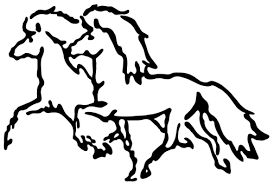 Bestyrelsesmøde i Blossi d. 25.10.2023hos May, Anagervej 3, 4190 Munke Bjergby, kl. 18.30Tilstede: May, Kirstine, Nina, Miriam, Susanne, TinaReferat :Evaluering af afholdte arrangementer, (herunder økonomi hvis relevant):Fællestræning i september og oktober (Tina) der er god energi i konceptet, som er ved at finde sin form. Der rides i små grupper a 3 ryttere, og Miriam underviser dem, der har lyst. Efterårstur med Margrethe -Aflyst efter aftale med Margrethe og Tina (Tina) det bliver til foråret på Hedeland1-dags Rasmus kursus den 8/9 – Aflyst da Rasmus punkterede på vejen til Skælskør. (Kirstine)DM i Gædingakeppni (Miriam) Blossi var repræsenteret ved DM, takket være Miriams store indsats som speaker!! Planlægning af sensommer/efterårets arrangementer 1-dagskurser med Rasmus Møller (Kirstine er tovholder)lørdag den 25/11 Udsolgt. Miriam har dog en plads til salg.Juletur – den 29. december kl. 11.00 – May er tovholder. Planlægger turen til Bromme skov.Husk at spørge om lov hos akademiet inden vi inviterer.Kaffe Keppni indendørsKlargøring fra kl.  (Tjekind 10:45-11:45)Fordeling af opgaver (Nina/Kirstine) Opgaverne blev fordelt, vi aftalte at mødes kl. 10.30Generalforsamling22.11 hos NinaPå valg: Kirstine, Mikkel og Susanne. Kirstine genopstiller ikke. Susanne genopstillerTilmelding via sporti eller mail? Tilmelding via mail blossiklubben@gmail.comSandwich – mulighed for at Susanne kan stå for det igen? Jaaaa!!! Udsende indkaldelse+regnskab senest 2 uger før, og dagsorden med evt. indkomne emner fra medlemmer. Susanne havde et foreløbigt regnskab med, som hun gennemgik. Kirstine udsender dato for GF til alle medlemmer og opfordrer dem til at komme med forslag til emner, som skal på dagsordenen. Fælles forårsstævne på HedelandNete har spurgt til vores evt. deltagelse i planlægningen og gennemførsel af et forårsstævne på hedeland (det tidligere Bededagsstævne). Besked fra Nete: ”Hedeland er åbnet i dag har jeg booket Hedeland til et fælles Sj. Forårsstævne den 4/5. maj - og håber I vil være med igen kh Nete”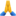 Vi blev enige om, at vi ikke som klub kan eller vil indgå i et direkte samarbejde om stævnet. Vi er efterhånden en lille klub, hvor langt de fleste medlemmer ikke deltager i stævner. Men udvalget må meget gerne gøre reklame på Blossis fb-side, og vi vil også udbringe budskabet, så måske enkelte personer fra Blossi vil deltage. Nina giver Nete besked.  Evt. Næste møde: Vi mødes inden GF d. 22.11. – dvs. 17.30 hos Nina